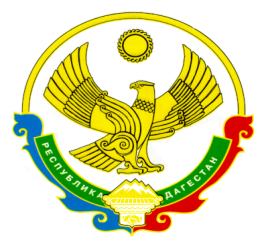 МИНИСТЕРСТВО ОБРАЗОВАНИЯ И НАУКИ РЕСПУБЛИКИ ДАГЕСТАНГОСУДАРСТВЕННОЕ КАЗЕННОЕ ОБРАЗОВАТЕЛЬНОЕ УЧРЕЖДЕНИЕ РД           «Индиранская средняя общеобразовательная школа Ахвахского района»РД Бабаюртовский р-н, п/о Герменчик с.Индира Ахвахского района   тел. 8 928 961 62 04Приказ № 37
«10» марта 2021года.по ГКОУ РД «Индиранская СОШ Ахвахского района».Об участии впроведении Всероссийских проверочных работ.В рамках проведения Всероссийских проверочных работ (далее – ВПР) на основании Приказа Федеральной службы по надзору в сфере образования и науки (Рособрнадзора) от 11.02.2021 г. № 119 «О проведении Федеральной службой по надзору в сфере образования и науки мониторинга качества подготовки обучающихся общеобразовательных организаций в форме Всероссийских проверочных работ в 2021 году» (далее – ОИВ) и  Приказа МОН РД  № 05-02-71/21 от 18 февраля 2021г.  «О проведении в 2021 году Всероссийских проверочных работ (ВПР-2021) в 4-8, 10-11 классах общеобразовательных организаций Республики Дагестан.Приказываю:1. Провести (или принять участие в проведении) Всероссийские проверочные работы (далее – ВПР) в соответствии с планом-графиком (приложение 1).2. Назначить организаторами в аудиториях:- в 4 классах <Аслудинова Аминат Аслудиновна учитель нач классов>;- в 5 классах <Магомеднабиева Альбина Абдулагаджиевна учитель истории>;- в 6 классах <Магомедов Али Ахмедович учитель английского языка>;- в 7 классах <Сагитова Эльмира Салмановна учиель физ культ>;- в 8 классах <Магомедова Луиза Пахрудиновна учитель биологии>;.2. В соответствии с порядком проведения ВПР провести проверочную работув 4 классах на следующих уроках:– по русскому языку (часть 1) 12.05.2021 на <3>уроке;–  по русскому языку (часть 2) 13.05.2021 на <2> уроке;– по математике 20.05.2021 на <2> уроке;–по окружающему миру 14.05.2021 на <2> уроке.3. Выделить для проведения ВПР следующие помещения:–по русскому языку (6 человек) <классы – перечень кабинетов>;–по математике (<6> человек) <классы –перечень кабинетов>;–по окружающему миру (<6> человек) <классы –перечень кабинетов>.4. В соответствии с порядком проведения ВПР провести проверочную работу в 5 классах на следующих уроках:– по истории16.03.2021 на <3> уроке;– по биологии07.04.2021на <2> уроке;– по математике15.03.2021на <2>уроке;– по русскому языку06.04.2021на <2> уроке.5. Выделить для проведения ВПРв 5 классах следующие помещения:– по истории (<3> человек) <классы – перечень кабинетов>;– по биологии (<3> человек) <классы - перечень кабинетов>;– по математике (<3> человек) <классы - перечень кабинетов>;– по русскому языку(<3> человек) <классы - перечень кабинетов>.6. В соответствии с порядком проведения ВПР провести проверочную работу в 6 классах на следующих уроках:– по географии12.04.2021на <2> уроке;– по истории 30.04.2021на <2> уроке;– по биологии14.04.2021на <2> уроке;– по обществознанию26.04.2021на <2>уроке;– по русскому языку 07.04.2021на <2> уроке;– по математике17.03.2021на <3>уроке.7. Выделить для проведения ВПРв 6 классах следующие помещения:– по географии(<6> человек) <1класс –кабинет географии>;– по истории(<6> человек) <1класс –кабинет истории>;– по биологии(<6> человек) <1класс –кабинет биологии>;– по обществознанию(<6> человек) <1класс –кабинет истории>;– по русскому языку(<6> человек) <1класс –кабинет русского языка>;– по математике(<6> человек) <1класс –кабинет математики>.8. В соответствии с порядком проведения ВПР провести проверочную работу в 7 классах на следующих уроках:– по иностранному языку28.04.2021 на <2> уроке;– по обществознанию24.04.2021на <3> уроке;– по русскому языку08.04.2021на <2> уроке;– по биологии16.04.2021на <2>уроке;– по географии06.04.2021на <2> уроке;– по математике18.03.2021на <2>уроке;– по физике 30.04.2021на <2> уроке;– по истории20.04.2021на <3> уроке.9. Выделить для проведения ВПРв 7 классах следующие помещения:– по иностранному языку(<4> человек) <1класс –кабинет иностранного языка>;– по обществознанию(<4> человек) <1класс –кабинет истории>;– по русскому языку(<4> человек) <1класс –кабинет русского языка>;– по биологии(<4>человек) <1класс –кабинет бологии>;– по географии(<4>человек) <1класс –кабинет географии>;– по математике(<4> человек) <1класс –кабинет по математике>;– по физике (<4> человек) <1класс –кабинет физики>;– по истории (<4 человек) <1класс –кабинет истории>.10. В соответствии с порядком проведения ВПР провести проверочную работу в 8 классах на следующих уроках:– по обществознанию28.04.2021на <2> уроке;– по биологии14.04.20214на <2>уроке;– по физике28.04.2021на <2>уроке;– по географии12.04.2021на <2>уроке;– по математике08.04.2021на <2> уроке;– по русскому языку13.04.2021на <2>уроке;– по истории 30.04.2021на <2> уроке;– по химии13.04.2021на <2> уроке.11. Выделить для проведения ВПРв 8 классах следующие помещения:– по обществознанию (<6> человек) <1класс –кабинет истории>;– по биологии(<6> человек) <1класс –кабинет биологии>;– по физике (<6> человек) <1класс –кабинет физики>;– по географии(<6> человек) <1класс –кабинет геграфии>;– по математике(<6> человек) <1класс –кабинет математики>;– по русскому языку(<6> человек) <1класс –кабинет русского языка>;– по истории(<6> человек) <1класс –кабинет истории>;– по химии (<6> человек) <1класс –кабинет биологии>.16. Назначить ответственным организаторомпроведения ВПР по образовательной организации<Исмаилова Мухтара Тажудиновича зам. Дир. По УВР>и передать информацию обответственном организаторе(+79886472672) муниципальному (региональному) координатору.17. Ответственному организаторупроведения ВПР < Исмаилову Мухтару Тажудиновичу зам. Дир. По УВР >:17.1. Обеспечить проведение подготовительных мероприятий для включения образовательной организации в списки участников ВПР, в том числе, авторизацию в ФИС ОКО (https://lk-fisoko.obrnadzor.gov.ru/ раздел «Обмен данными»), получение логина и пароля доступа в личный кабинет образовательной организации, заполнение опросного листа ОО -  участника ВПР, получение инструктивных материалов и др. Внести необходимые изменения в расписание занятий образовательной организации в дни проведения ВПРи довести до сведения родителей изменения в расписании занятий.17.2.Утвердить состав экспертов для проверки ВПР:17.3. Всем лицам, задействованным в проведении и проверке ВПР, обеспечить режим информационной безопасности на всех этапах.17.4.  Скачать в личном кабинете в ФИС ОКОпротокол проведения работы и список кодов участников. Распечатать бумажный протокол и коды участников. Разрезать лист с кодами участников для выдачи каждому участнику отдельного кода.17.5. Скачать комплекты для проведения ВПР в личном кабинете ФИС ОКО до дня проведения работы для 4-8 классов. Для каждой ОО варианты сгенерированы индивидуально на основе банка оценочных средств ВПР с использованием ФИС ОКО. Даты получения архивов с материалами указаны в плане-графике проведения ВПР 2021.17.6.Распечатать варианты ВПР на всех участников.17.7.Организовать выполнение участниками работы. Выдать каждому участнику код (причём, каждому участнику – один и тот же код на все работы). Каждый код используется во всей ОО только один раз. В процессе проведения работы заполнить бумажный протокол, в котором фиксируется соответствие кода и ФИО участника. Каждый участник переписывает код в специально отведенное поле на каждой странице работы. Работа может выполняться ручками (синей или черной), которые используются обучающимися на уроках.17.8.По окончании проведения работы собрать все комплекты.17.9.В личном кабинете в ФИС ОКО получить критерии оценивания ответов. Даты получения критериев оценивания работ указаны в плане-графике проведения ВПР 2021.17.10.Получить через личный кабинет в ФИС ОКО электронную форму сборарезультатов ВПР. Даты получения форм сбора результатов указаны в плане-графике проведения ВПР 2021.17.11. Организовать проверку ответов участников с помощью критериев по соответствующему предмету.17.12. Заполнить форму сбора результатов выполнения ВПР,для каждого из участников внести в форму его код, номер варианта работы и баллы за задания. В электроннойформе сбора результатовпередаются только коды участников, ФИО не указываются. Соответствие ФИО и кода остается в ОО в виде бумажного протокола.17.13. Загрузить форму сбора результатов в ФИС ОКО. Загрузка формы сбора результатов в ФИС ОКО должна быть осуществлена по плану-графику проведения ВПР (приложение 1).17.14Получить результаты проверочных работ в разделе «Аналитика» в  ФИС ОКО.Назначить организаторами проведения ВПР в соответствующих кабинетах:  в 4 классах <Аслудинова Аминат Аслудиновна учитель нач классов>; в 5 классах <Магомеднабиева Альбина Абдулагаджиевна учитель истории>; в 6 классах <Магомедов Али Ахмедович учитель английского языка>; в 7 классах <Сагитова Эльмира Салмановна учиель физ культ>; в 8 классах <Магомедова Луиза Пахрудиновна учитель биологии>;.Организаторам проведения ВПР в соответствующих кабинетах:– проверить готовность аудитории перед проведением проверочной работы;– получить от <Исмаилова М.Т, ответственного организатораОО >. материалы для проведения проверочной работы;– выдать комплекты проверочных работучастникам;– обеспечить порядок в кабинете во время проведения проверочной работы;– заполнить бумажный протокол во время проведения проверочной работы;– собрать работы участников по окончании проверочной работы и передать их <Исмаилову М.Т.	ответственному организаторуОО>. Обеспечить хранение работ участников до01.09.2022 годаНазначить дежурными, ответственными за соблюдение порядка и тишины в соответствующих помещениях во время проведения проверочной работы, следующих сотрудников: 4 кл – Аслудинова А,А. , 5 кл- Магомеднабиева А.А. , 6кл.- Магомедов А.А. ,  7 кл.- Сагитова Э.С. , 8 кл- Магомедова Л.П..		Директор школы:				Магомедов Магомед РасулгаджиевичПредметклассСостав комиссииРусский язык4Шарапудинова И.Г. – председатель комиссии;Магомедов А.А. – член комиссии;Магомедов А.А. – член комиссииМагомедов А.А. – член комиссииМагомедов А.А. – член комиссииРусский язык5Шарапудинова И.Г. – председатель комиссии;Магомедов А.А. – член комиссии;Магомедов А.А. – член комиссииМагомедов А.А. – член комиссииМагомедов А.А. – член комиссииРусский язык6Шарапудинова И.Г. – председатель комиссии;Магомедов А.А. – член комиссии;Магомедов А.А. – член комиссииМагомедов А.А. – член комиссииМагомедов А.А. – член комиссииРусский язык7Шарапудинова И.Г. – председатель комиссии;Магомедов А.А. – член комиссии;Магомедов А.А. – член комиссииМагомедов А.А. – член комиссииМагомедов А.А. – член комиссииРусский язык8Шарапудинова И.Г. – председатель комиссии;Магомедов А.А. – член комиссии;Магомедов А.А. – член комиссииМагомедов А.А. – член комиссииМагомедов А.А. – член комиссииМатематика4Исмаилов М.Т. - председатель комиссии;Ильясова П.Г. – член комиссииИльясова П.Г. – член комиссииИльясова П.Г. – член комиссииИльясова П.Г. – член комиссииМатематика5Исмаилов М.Т. - председатель комиссии;Ильясова П.Г. – член комиссииИльясова П.Г. – член комиссииИльясова П.Г. – член комиссииИльясова П.Г. – член комиссииМатематика6Исмаилов М.Т. - председатель комиссии;Ильясова П.Г. – член комиссииИльясова П.Г. – член комиссииИльясова П.Г. – член комиссииИльясова П.Г. – член комиссииМатематика7Исмаилов М.Т. - председатель комиссии;Ильясова П.Г. – член комиссииИльясова П.Г. – член комиссииИльясова П.Г. – член комиссииИльясова П.Г. – член комиссииМатематика8Исмаилов М.Т. - председатель комиссии;Ильясова П.Г. – член комиссииИльясова П.Г. – член комиссииИльясова П.Г. – член комиссииИльясова П.Г. – член комиссииОкружающий мир4Илясова П.Г.– председатель комиссии;Аслудинова А.А. – член комиссииИстория 5Магомеднабиева А.А. - председатель комиссии;Магомедова Л.П.. – член комиссииМагомедова Л.П.. – член комиссииМагомедова Л.П.. – член комиссииИстория      6Магомеднабиева А.А. - председатель комиссии;Магомедова Л.П.. – член комиссииМагомедова Л.П.. – член комиссииМагомедова Л.П.. – член комиссииИстория      7Магомеднабиева А.А. - председатель комиссии;Магомедова Л.П.. – член комиссииМагомедова Л.П.. – член комиссииМагомедова Л.П.. – член комиссииИстория      8Магомеднабиева А.А. - председатель комиссии;Магомедова Л.П.. – член комиссииМагомедова Л.П.. – член комиссииМагомедова Л.П.. – член комиссииБиология      5Магомедова Л.П. - председатель комиссии; Магомеднабиева А.А. –член комиссииМагомеднабиева А.А. –член комиссииМагомеднабиева А.А. –член комиссииБиология      6Магомедова Л.П. - председатель комиссии; Магомеднабиева А.А. –член комиссииМагомеднабиева А.А. –член комиссииМагомеднабиева А.А. –член комиссииБиология      7Магомедова Л.П. - председатель комиссии; Магомеднабиева А.А. –член комиссииМагомеднабиева А.А. –член комиссииМагомеднабиева А.А. –член комиссииБиология      8Магомедова Л.П. - председатель комиссии; Магомеднабиева А.А. –член комиссииМагомеднабиева А.А. –член комиссииМагомеднабиева А.А. –член комиссииГеография      6Магомедова Л.П. - председатель комиссии;Магомеднабиева А.А. –член комиссииМагомеднабиева А.А. –член комиссииГеография      7Магомедова Л.П. - председатель комиссии;Магомеднабиева А.А. –член комиссииМагомеднабиева А.А. –член комиссииГеография      8Магомедова Л.П. - председатель комиссии;Магомеднабиева А.А. –член комиссииМагомеднабиева А.А. –член комиссииОбществознание      6Магомеднабиева А.А.- председатель комиссии;Магомедова Л.П. – член комиссииМагомедова Л.П. – член комиссииОбществознание      7Магомеднабиева А.А.- председатель комиссии;Магомедова Л.П. – член комиссииМагомедова Л.П. – член комиссииОбществознание      8Магомеднабиева А.А.- председатель комиссии;Магомедова Л.П. – член комиссииМагомедова Л.П. – член комиссииФизика      7Магомедов М.Р. - председатель комиссии;Исмаилов М.Т. – член комиссииФизика      8Магомедов М.Р. - председатель комиссии;Исмаилов М.Т. – член комиссииХимия8Магомедова Л.П. - председатель комиссии;Английский язык7Магомедов А.А. - председатель комиссии;